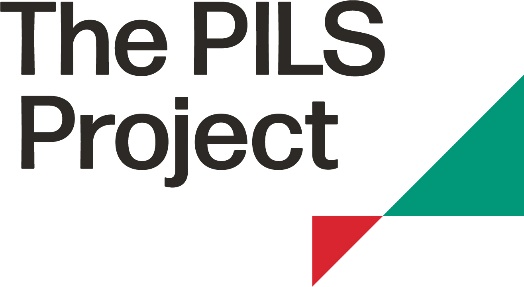 Training Request FormThe PILS Project can arrange training sessions on public interest issues for NGO and solicitor members. Depending on the topic/area of law, PILS staff or legal professionals from the Pro Bono Register will deliver the training.Email completed forms to Kate Barry, PILS Pro Bono Coordinator: kate@pilsni.org1. Name of PILS member organisation:2. Contact name and email address:3. Details of the training requested (please give as much information as possible):4. Who will attend the training? (e.g. service users, staff, board trustees)5. Approximately how many people will attend the training?6. How will the training benefit your organisation?7. Any other relevant information: